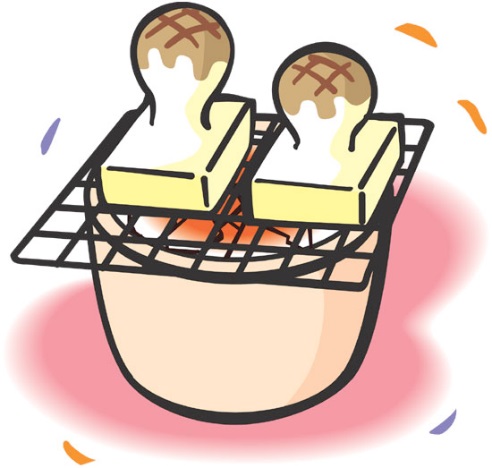 ◆「新型コロナウイルス関連倒産」とは　帝国データバンクの定義によると、「「新型コロナウイルス関連倒産」とは、新型コロナウイルスが倒産の要因（主因または一要因）となったことを当事者または代理人（弁護士）が認め、法的整理または事業停止（弁護士に事後処理を一任）となったケースを対象としています。個人事業主および負債1,000万円未満の倒産もカウントの対象としているほか、事業停止後に法的整理に移行した場合、法的整理日を発生日としてカウントしている。」としています。◆最新の調査結果（2020年12月11日16時までの判明分）【倒産件数】全国で793件（負債1,000万円未満・個人事業者含む）⇒法的整理703件（破産669件、民事再生法30件、特別清算4件）、事業停止90件【負債総額】　3,312 億2,200万円⇒５億円未満が679 件（構成比85.6％）を占めている一方、100 億円以上の大型倒産はエアアジア・ジャパン（株）など３件（同0.4％）【発生月別】２月（１件）、３月（15件）、４月（73件）、５月（69件）、６月（113件）、７月（107件）、８月（95件）、９月（110件）、10月（108件）、11月（82件）、12月（20件）【業種別】「飲食店」（125件）が最多。次いで「ホテル・旅館」（70件）、「建設・工事業」（56件）、「アパレル小売店」（51 件）、「食品卸」（41 件）、「アパレル卸」（28 件）、「食品小売」（27 件）、「食品製造」（24件）、「アパレル製造」（22件）【都道府県別】「東京都」（190 件）が最多。以下、「大阪府」（76 件）、「神奈川県」（41 件）、「兵庫県」（38件）、「静岡県」（37件）、「北海道」（35件）、「愛知県」（34件）　新型コロナウイルス感染拡大の収束の兆しが見えないまま12月に入りました。倒産件数は、６月～10月にピークを迎え、12月に入りだいぶ落ち着いてきたとはいえ、予断を許さない状況です。個々人が、これ以上の感染拡大を防ぐ努力をしながら、経済活動を回すことができることを願うばかりです。日本能率協会マネジメントセンターが、2019～2020年に入社した新入社員と、新入社員の育成に関わる上司・先輩社員の計1,502名に対し、新入社員の意識と行動、指導者の指導と育成に関するアンケート調査「イマドキ若手社員の仕事に対する意識調査2020」を実施しました。これによると、コロナ禍での入社について、75.5％が「メリットがあった」と回答していて、理由として「周りに人がおらず集中できた」、「時間をかけて仕事が覚えられた」などが挙げられています。調査結果の一部を抜粋して紹介します。◆内定～配属前の課題・不安：テレワーク中心となり職場との接点が減少　内定から入社後すぐの状況としては、例年と変わらず「社会人としての生活リズム」に課題や不安を感じる結果となりました。一方で、20年入社者の回答結果を見ると、テレワークにおける課題や不安が顕在化していることがわかりました。具体的には、「職場の人間関係」や「配属先の業務遂行を通じた成長」に関する回答結果が課題や不安として増加しています。これは、テレワークなどによる対面（コミュニケーション量）の減少や配属時期の後ろ倒しなどが影響しているとしています。 ◆配属１～３か月後の課題・不安：配属後も具体的な業務経験が少なく、職場キャリアが描けていない　配属後の課題・不安はコロナ禍の影響を大きく受けているといえます。この調査で20年入社者の70％が緊急事態解除宣言中は自宅勤務であったことから、従来よりも配属時期や業務習得に遅れが生じているといえます。その結果、業務経験を通じたキャリア形成や課題を認識できる状態ではないことが明らかになったとしています。◆コロナ禍で入社したメリット： 「ゆっくり成長できた」などの理由で75％がメリットと実感　コロナ禍での入社について、2020年入社の新入社員258名（有効回答274件）のうち75.5％が「メリットがあった」と回答。また、上位３位までのカテゴリーは「１位：研修・教育・自己研鑽」「２位：仕事」「３位：在宅勤務・テレワーク」となり、具体的な記述内容として「周りに人がおらず集中できた」「時間をかけて仕事が覚えられた」「リモート推進のメリット、デメリットを先入観なく認識できる」などが挙がりました。◆指導・育成側の実態：新人の成長は気になるが、残業時間の削減が優先　2020年入社の新入社員の指導・育成担当者（808名）にも現場におけるコロナ禍の影響を質問。「現場配属時期へ影響があった」「配属後に新人が職場になじめるか不安である」「緊急事態宣言期間中、新人・若手に指導がしにくかった」の回答結果がいずれも60％以上の回答結果となりました。一方で、働き方改革が進む中での「新入社員との関わり方」については「成長につながる仕事であっても、残業をしないことを優先して業務を減らしている（59.1％）」と回答しています。新人の成長は気になるが、残業時間の削減を優先し、限られた時間の中でのマネジメントや成長支援を指導者側も迫られている結果になっています。◆総括：継続的なフォローアップ教育が自律した人材へと成長するための鍵に　調査のしめくくりとして、ニューノーマル時代においては、ビジネスパーソン1人ひとりが期待される行動（アウトプット）を実現するために、日々のプロセスから学びを深め、自律的に成長していくことが求められるとしており、そのような人材を多く輩出するためにも教育設計は「もっと主体的・効果的に時間を有効活用すること」をめざしていくことが必要だとしています。具体的には、デジタルとアナログ、個人学習と集合学習の効果的な機能融合を行い、ハイブリッド型の教育設計で学習効果を高めていくことが重要だとしています。2020年入社者はコロナ禍の影響で従来よりも配属時期や業務習得に遅れが生じており、「働くこと自体への適応」「自社への適応」「新たな価値創出に向けた多様な連携への適応」と環境適応力を着実に高めていけるフォローアップ教育が重要だとしています。2月1日法定調書＜源泉徴収票・報酬等支払調書・同合計表＞の提出［税務署］給与支払報告書の提出＜１月１日現在のもの＞［市区町村］個人の道府県民税・市町村民税の納付＜第４期分＞［郵便局または銀行］労働者死傷病報告の提出＜休業４日未満、10月～12月分＞［労働基準監督署］健保・厚年保険料の納付［郵便局または銀行］労働保険料納付＜延納第3期分＞本年最初の給料の支払を受ける日の前日まで給与所得者の扶養控除等（異動）申告書の提出［給与の支払者（所轄税務署）］本年分所得税源泉徴収簿の書換え［給与の支払者］